Die Online-Lernplattform sofatutor.com unterstützt seit über 13 Jahren Kinder in allen Klassenstufen beim selbstständigen Lernen. Mehr als eine Million Menschen nutzen sofatutor zum Lernen und Wiederholen mit Spaß.Mit didaktisch geprüften Lerninhalten in 13 Fächern ist für jede Klassenstufe von der Grundschule bis zum Abitur Material vorhanden.Über 10.000 Lernvideos erklären auch komplizierte Themen einfach und verständlich und sorgen dafür, dass der Spaß nicht zu kurz kommt – beim Lernen und Vorbereiten auf Prüfungen.Mit thematisch auf die Lernvideos abgestimmten Übungsaufgaben und Arbeitsblättern sowie dem Lernspiel Sofaheld für Grundschüler*innen kann neuer Lernstoff sofort angewendet werden. Gelerntes kann so wiederholt und gefestigt werden.Meine Tochter liebt die lustigen Charaktere aus den Lernvideos und übt am liebsten mit dem Pinguin!Mit sofatutor übt sie sogar freiwillig. Ich höre jetzt Sätze wie ‚Mama, kann ich noch ein sofatutor-Video schauen?‘.Das finde ich einfach super!“ – Katharina B., MutterSo proﬁtiert Ihr Kind von sofatutor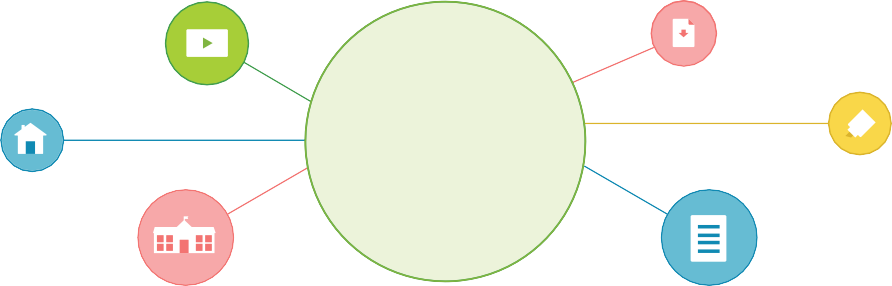 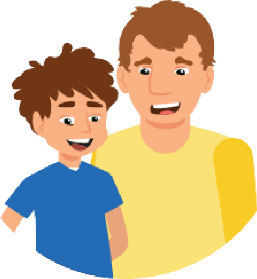 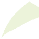 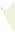 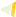 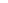 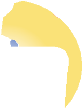 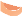 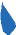 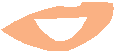 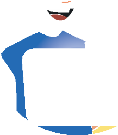 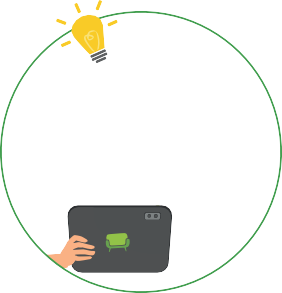 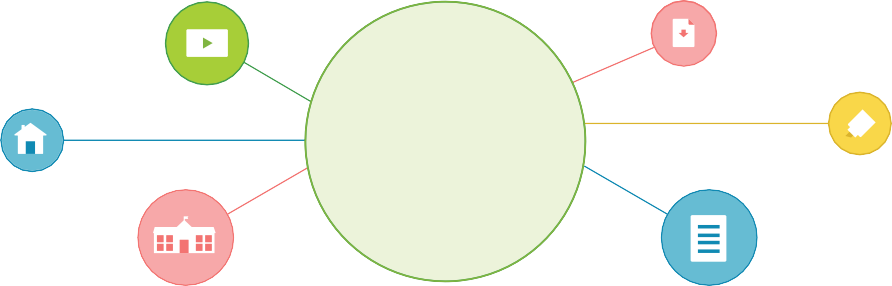 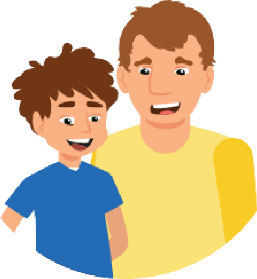 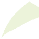 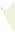 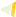 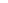 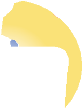 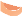 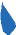 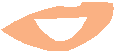 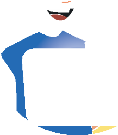 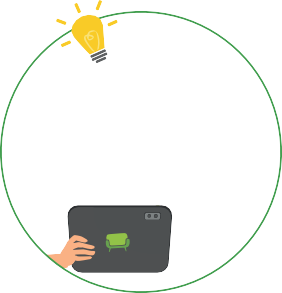 > 10.000 Lernvideosfür alle Fächer und Klassenstufen Sehen und Hören: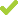 nachhaltig lernen mit zwei Sinnen Lernen mit Spaß: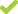 altersgerechte Videos mit Witz – einfach erklärt Geprüfte Qualität: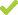 Inhalte von Lehrer*innen erstellt und kontrolliert> 39.000 Arbeitsblätterzum Lernen auch ohne Bildschirm Gezielt wiederholen: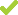 zum Ausdrucken für die effektive Prüfungsvorbereitung Ideal für Lerngruppen: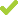 gemeinsam Aufgaben bearbeiten und lösen Aufgabenvielfalt: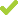 viel Spaß durch kreative Übungsaufgaben> 44.000 Übungenzur Festigung des Lernstoﬀes Interaktiv und vielfältig: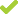 Wissenslücken aufdecken und schließen Lösungswege: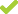 Schritt für Schritt nachvollziehen und verstehen Bestens vorbereitet: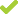 intensiv üben vor Tests und Klassenarbeiten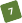 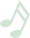 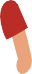 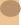 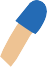 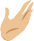 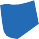 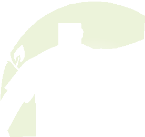 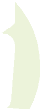 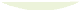 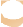 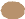 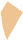 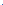 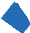 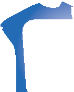 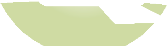 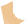 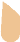 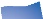 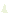 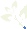 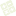 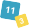 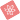 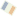 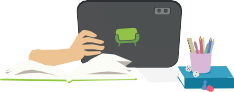 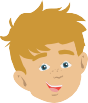 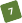 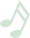 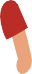 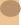 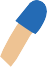 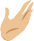 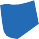 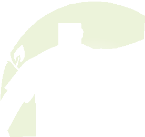 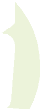 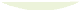 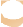 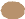 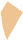 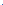 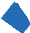 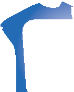 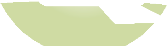 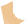 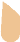 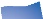 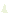 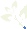 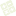 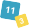 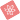 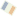 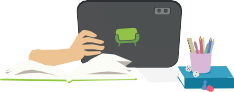 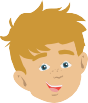 > 15.000 Aufgaben im Sofaheldzum spielerischen Lernen für die KleinstenSpielerisch und motivierend: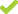 Abenteuer mit Pommes dem Pinguin erleben Einfach zu bedienen: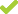 besonders für Grundschulkinder geeignet Üben und Wissen verfestigen: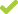 mit vielen kleinen Aufgaben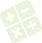 Vorteile von digitalen Inhalten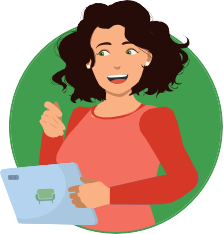 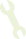 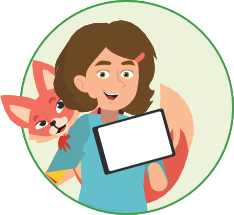 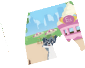 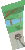 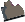 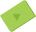 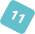 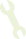 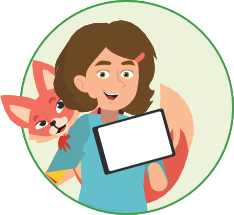 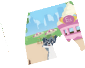 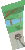 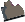 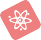 Eigenmotivation und Lernfreude fürs Kind Jederzeit & überall nutzen zur eigenständigen Vor- und Nachbereitung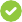  Lernen im eigenen Tempo Förderung des selbstständigen Lernens  Zugriff auf alle Fächer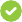 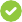  Wissenslücken schließen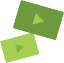 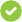  neue Themen entdecken Stärkung der MedienkompetenzSicherheit und Entlastung für Eltern abgestimmt auf die Rahmenlehrpläne der Bundesländer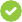  von Fach-Expert*innen erstellt & mehrfach geprüft sichere Umgebung ohne Ablenkung  kompakte Erklärung – sofort zur Hand  direkte Überprüfung des Wissens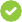 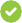  motivierende Abzeichen & anschauliche Übersicht der Lernaktivität Fragen werden im Hausaufgaben-Chat oder in der 24h-Hilfe von Lehrkräften beantwortet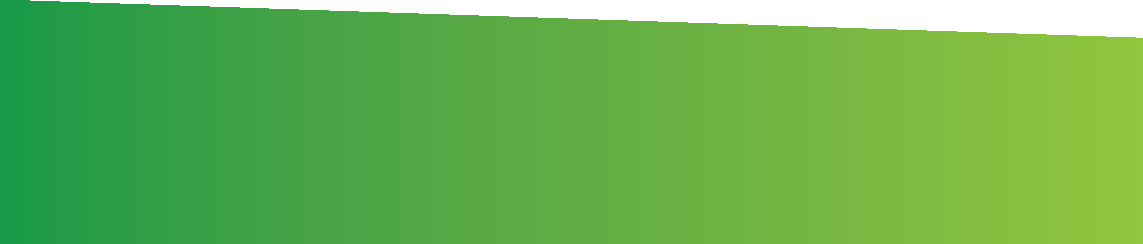 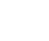 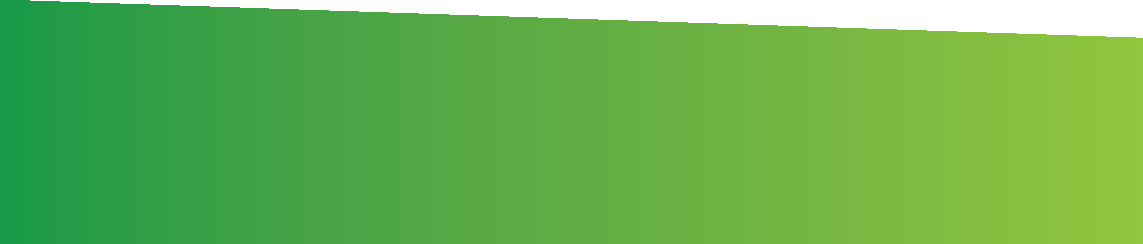 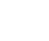 Wir haben sehr viel Freude beim Lernen, alles wird toll und kindgerecht erklärt! Der Service ist total toll und wir haben eine super Unterstützung als Nachhilfe und für die Hausaufgaben! Empfehlenswert und vor allemunkompliziert! Zeitungebunden! Ortsungebunden! Topp!“ – Bianca Q., Mutter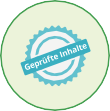 13 Jahre Expertise im Online-Learning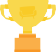 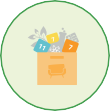 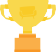 Inhalte für alle Klassen – basierend auf den RahmenlehrplänenGeprüfte Qualität: Aufgaben von Lehrkräften erstellt und kontrolliert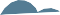 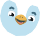 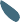 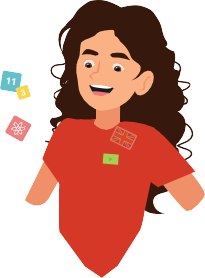 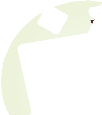 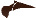 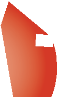 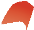 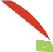 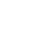 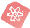 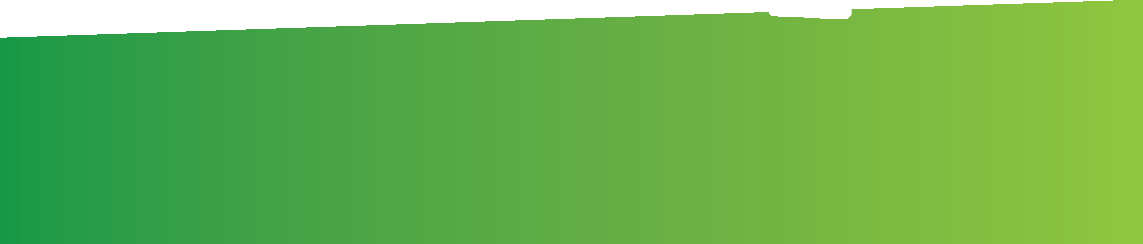 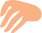 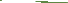 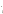 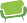 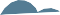 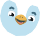 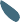 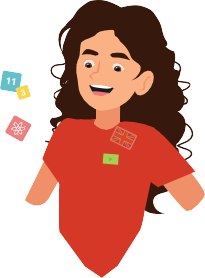 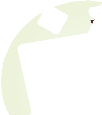 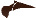 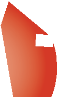 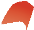 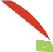 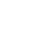 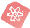 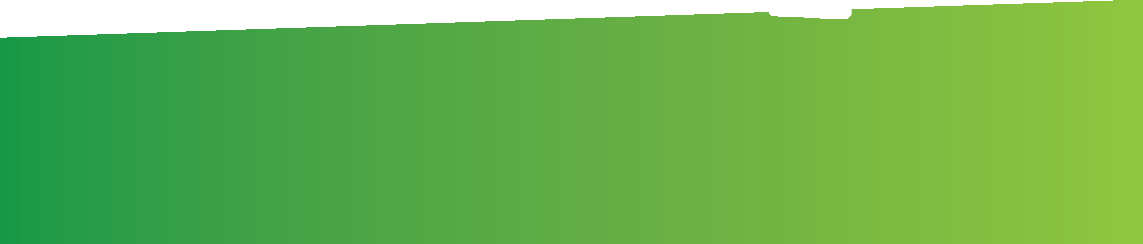 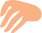 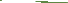 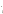 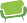 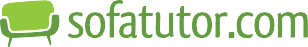 